 Тема нашего выступления «Развитие речи детей дошкольного возраста посредством лего-конструирования»Внедрение ФГОС в практику дошкольного образования предполагает использование в работе воспитателя новых технологий, одна из них «лего – технология». «LEGO», в переводе с латыни, означает «Я учусь» или «Я складываю».  Слайд № 2 ЛЕГО – технология – это средство развивающего обучения, стимулирует познавательную деятельность детей дошкольного возраста, способствует воспитанию социально активной личности с высокой степенью свободы мышления, развития самостоятельности, способности решать любые задачи творчески.                    Использование «LEGO» конструктора является великолепным средством для познавательного развития дошкольников: развивает мыслительные процессы (анализ, синтез, сравнение, обобщение и т.д.), способствует развитию воображения, речевому развитию «LEGO»– позволяет учиться, играя и обучаться в игре. Поэтому мы пришли к выводу: что работа по развитию речи с применением «LEGO» - технологий сделает процесс более результативным. Дети будут воспринимать Непосредственно образовательную Деятельность  как игру, которая не вызывает у них негативизма, а приучает детей к внимательности, усидчивости, точному выполнению инструкций.Конструкторы «ЛЕГО» могут быть разными, а их роль в развитии речи ребенка-дошкольника очень велика.  Слайд № 3 Развитие словаря  с использованием лего-конструктораВ процессе работы дети используют разные детали ЛЕГО конструктора, запоминают их название, назначение, называют форму, цвет деталей, что способствует в свою очередь обогащению словаря детей.Действия с конструктором помогают обогащать словарь существительными, прилагательными, наречиями, предлогами, глаголов с приставками и др. частями речи.Слайд № 4 В план занятий включаем такие темы, как «Животные», «Городские и сельские постройки», «Предметы мебели», «Игрушки», «Транспорт», «Корабли», «Путешествие в сказку» и другие.Слайд № 5 Организация работы с детьми в рамках таких тем, как «Транспорт», «Осень», «Зима», «Весна», «Лето», «Безопасность», «Моё Отечество», «Мой город» с учётом интегративного подхода способствует расширению кругозора детей, развитию познавательно – исследовательской и конструктивной деятельности, образного мышления, воображения, получению информации для создания собственных построек и составления описательных рассказов о постройке.В процессе работы с детьми по любой теме, можно обыграть ситуацию , в которой дети учатся называть новые предметы, повторяют те, которые уже знают и называют. Например «У Пети день рождения» в этой игровой ситуации закрепляются названия предметов посуды. В данном возрасте дети осваивают видовые обобщения. Процесс освоения видового обобщения способствует развитию операции сравнения, обобщения, развивает способность к установлению причинно – следственных связей.Слайд № 6 Совершая обследовательские действия с предметами и куклами из конструктора LEGO DUPLO дети, узнают такие качества предметов, как твердость или мягкость, гладкость или шероховатость, тяжелый или легкий предмет. Наблюдается существенное обогащение и активизация словаря детей, активно развивается способность рассуждать. Слайд № 7 фотоДля создания атмосферы живого и интересного общения, обогащения словаря, введения в словарь детей новых слов также используются развивающие комплекты LEGO DUPLO «Дикие и домашние животные» и «Большая ферма». ФотоВ наборы входят мини фигурки диких, домашних животных, людей, разные детали, позволяющие создать в игре реалистичную обстановку. Дети учатся различать понятия: ферма - зоопарк и животных, которые там  содержатся. С малышами, проигрывая ситуацию «Кто, где живёт?», воспитатель знакомит с жизнью домашних и диких животных не только своей местности, но и жарких стран, учит описывать их. В упражнении «Кто, как кричит?», решается такая задача как, развитие звукового восприятия. Ребята выбирают из конструктора понравившееся животное, обыгрыват его, имитируя звукоподражание.К словесным играм для обогащения лексического запаса с использованием конструктора LEGO можно отнести:  «Большой – маленький»,«Один – много»,«Четвертый лишний»,«Кто потерял хвостик?»,«На улице большого города». Слайд № 8 Использование ЛЕГО-технологий способствует развитию связной речи.Пересказ рассказа не по сюжетной картинке, а по объёмному образу декораций из конструктора, помогает ребёнку лучше осознать сюжет, что делает пересказ более развёрнутым и логичным. При этом работа над связной речью ведётся в порядке возрастающей сложности, с постепенным убыванием наглядности.Стимулируя развитие игровых ситуаций, детям даётся речевой образец. Проговариваются вслух игровые действия. Можно  установить правило – все игровые действия с фигурками конструктора LEGO необходимо проговаривать для своих партнеров по игре: что делаю? что хочу сделать? как буду делать? В ходе игровых действий дети получают практические навыки ролевого диалога, учатся договариваться друг с другом. Педагог  придумывает сказки и загадки про животных, обыгрывает их совместно с детьми, затем дети сами обыгрывают понравившиеся сказки.                       Также в своей работе воспитатель предусматривает задания для совместной с родителями деятельности. Так, например родителям и детям даётся задание: придумать мини сказки про животных. Затем дети, используя конструктор LEGO, с большим желанием показывают свои сказки ребятам в группе.Слайд № 9   фото вставить Сначала детьми придумываются  Лего-истории. Дети делают постройки и описывают их, воспитатель записывает рассказы и фотографирует постройки. Все это проходит в «Ситуации письменной речи» (ребенок говорит, взрослый записывает). Именно рассказ под запись делает интерес детей к изложению истории более выраженным. Рассказ становится заметно более продуманным, чем в обычном разговоре, дети стараются грамотнее излагать мысль. Результатом первого этапа работы с набором «Моя первая история» является книга рассказов «Мои Лего-истории».Слайд № 10 Фото Моя первая историяНа втором этапе педагог  с детьми уже придумывает полноценные сказки, в которых есть начало, середина и конец. Для этого можно  использовать двухсторонние фоновые карточки, с помощью которых дети придумывают сюжет своих сказок. Слайд № 11фото  Работа на данном этапе будет более интересной, потому что дети не просто описывают одну постройку, а придумывают продолжение и конец своих историй. Сначала сказки придумываются совместно, т. е. взрослый-ребенок, затем дети создают свои, авторские сказки.  Результатом работы на данном этапе становится вторая книга «Волшебные Лего-сказки». Слайд № 12-Слайд №13, Слайд№14Следующим этапом будет создание совместных сказок, когда один из детей придумывает начало, второй кульминацию, третий завершение сказки, т. е. дети, работают в соавторстве. Этот вид деятельности подразумевает навыки работы в группе. С каждым разом детям все проще работать совместно, развиваются их социально-коммуникативные навыки.Слайд № 15 Таким образом, метод «Ситуация письменной речи» существенно стимулирует интерес ребенка к речевой активности. Создание собственных рассказов и сказок также влияет на интерес детей к чтению.Дети, создавая постройки, имеют конкретную цель. Например, не просто построить домик, а построить домик для зайца, не вообще самолет, а самолет для гномика. Выполняют дети постройки по словесному описанию, что способствует развитию понятийной стороны речи, а рассказывание поэтапного исполнения постройки активизирует речь детей.Выбор конструктивной задачи определяется игровой проблемной ситуацией: "Африканские звери заболели" - строим самолет и доктора Айболита, "У котенка нет друзей" - ему нужна помощь.При проигрывании и обговаривании постройки дети не только учатся строить по образцу и показу, но и проговаривают: как строить - что, за чем; как лучше, чем закончить. Этим дошкольники обогащают глагольный словарь, учатся называть действия, упражняются в словообразовании (приставочный способ, развивают речевую активность. Слайд №16 В подготовительной к школе группе наряду с такими занятиями по развитию связной речи, как пересказ; рассказывание с использованием игрушек и предметов; по картине; на темы из личного опыта, включается рассказывание по предложенным сюжетам или творческое рассказывание, и как часть этого вида – сочинительство и переделывание сказок.Развивая речетворчество дошкольников воспитатель может предложить детям придумать свое окончание знакомой сказки,  придумать сказку о том, как одна постройка превратилась в другую, по ходу рассказывания осуществляя данное превращение. Во время постройки дети могут описывать своих героев или саму постройку.Слайд № 17 Сочинение собственной сказки – дело очень сложное для ребенка, но при помощи взрослого – вполне посильное. Порой детям очень трудно начать свой рассказ, передать словами то, что нарисовало их воображение. Для того, чтобы сделать процесс обучения рассказыванию интересным и увлекательным занятием можно использовать набор LEGO Education «Построй свою историю».Слайд № 18 ФОТОНабор «Построй свою историю» рекомендован для детей 6-7 лет.Слайд № 19  Построй свою историю – это набор из 1144( тысячи ста сорока четырех)  деталей различных типов: Слайд № 20 не читатьКирпичики и готовые конструкции (растения, уличные фонари, флажки). С их помощью дети смогут создать окружающую обстановку.Персонажи людей и животных. В набор входят торсы, ножки, головы с разными эмоциями, головные уборы, позволяющие детям собирать самых необычных и неожиданных персонажей. Также в комплект включены фигурки животных.Реквизит. Важной частью набора являются аксессуары, которые персонажи могут держать в руках (рабочие инструменты, продукты питания, волшебные палочки), и элементы для создания антуража (кристаллы, цветы, предметы быта, паучки, техника).Детали, позволяющие сделать сценку более точной и реалистичной.   Читать    В набор туда входят традиционные детали, базовые кубики, строительные пластины для создания сцен действия. Отличительная особенность заключается в возможности в игровой форме познакомить ребенка с историей как с материальным явлением, своими глазами увидеть персонажей былых эпох, воссоздать мир прошлого.                    В отличие от готовых игрушек, набор предлагает ребенку самостоятельную сборку, прекрасно подходит для совместного творчества, дети, играя между собой и с взрослыми, получают навыки общения, свободной речи, коммуникаций.Слайд № 20  Работа с «Построй свою историю» поможет детям развить фантазию, логику, речь, обогатить словарный запас, научиться самостоятельно сочинять истории, формировать, излагать и отстаивать свою точку зрения, научиться работать как независимо, так и в команде, улучшить коммуникативные навыки, социально адаптироваться.СЛАЙД № 21 Данный набор позволяет детям создавать оригинальных персонажей и использовать свое творческое мышление в полную силу, учит правильно формулировать и выражать свои мысли и идеи.Научить детей воплощать визуально -  творческий образ  в постройку из лего деталей,  без опоры на графическую  схему; • Пояснить события из визуально просмотренных сюжетов (что случилось и почему).  • Создать диалог на основе реальных случаев, событий и действий персонажей в сложившихся ситуациях, создать единый, целостный рассказ по договорённости друг с другом; • Подобрать слова, фразы, речевые особенности для создания выразительности и впечатления. Слайд № 22 Пояснительная записка к  работе с набором «LEGO Education» Типы заданий Есть четыре категории заданий: • Первые шаги • Повседневное повествование • Построение и рассказывание историй • Пересказ и анализ рассказов Читать Первые шаги:  Очень важно, чтобы дети познакомились с материалами, научились распознавать отдельные элементы, поняли, для чего они нужны и как они взаимодействуют. Если воспитанники недостаточно хорошо знакомы с материалами, они не смогут применить их правильно в процессе строительства и придумывания рассказа. Задания нацеливают детей на постройку одного или нескольких  элементов отдельной истории. Повседневное повествование: Эти задания дают педагогу возможность предложить детям  поговорить о значимых событиях и случаях, например, о днях рождения, выездах на природу, документальных фильмах,  событиях, связанных с жизнью общества, о книгах или статьях. Построение и рассказывание историй:  Выполняя эти задания, дети знакомятся с основными элементами структуры рассказа. Общая структура рассказа, часто называемая «сюжетной линией», состоит из разных сцен. Каждая сцена является независимой частью последовательности событий в рассказе.       В зависимости от уровня и возможностей воспитанников, структура рассказа может включать три сценические конструкции — начало (завязка), середина (действие) и конец (развязка) — или пять сценических конструкций: начало, завязка, кульминация, развязка и конец. В создании рассказ могут участвовать до пяти детей — они вместе создают сюжет рассказа, а затем каждый ребёнок создаёт одну из сценических конструкций рассказа.       Слайд № 22 фотоСтроительство из кубиков ЛЕГО — это органичный и быстрый процесс. ребята могут составлять планы на бумаге, в уме или с помощью карты событий. Их планы будут естественным образом развиваться по мере появления новых возможностей в процессе строительства.       Начав строительство, дети  постепенно создадут персонажей, место действия, специальные элементы, развитие сюжета и определят, сколько им необходимо сценических конструкций — одна, три или пять. Слайд № 23Пересказ и анализ рассказов: Размышление влечет за собой пересмотр, изменение, сомнение, адаптацию и дальнейшее построение. Задача детей и педагога — создать мощные и выразительные физические сценарии, в которых разные персонажи задействованы в ряде последовательных событий. В процессе построения и размышления дети общаются, выражают своё мнение и развивают важные языковые навыки. Во время строительства появляются новые драматические возможности, которые они не могли предвидеть при создании карты событий или в набросках диалогов. Чтобы учесть эти новые возможности, дети  не должны чётко следовать предварительному плану. Они должны общаться и развивать рассказ в процессе построения. Слайд № 24 Модель 4х вопросов:      Модель 4х  вопросов можно использовать со всеми заданиями. Эта модель обеспечивает структуру рассказа и помогает воспитанникам  сосредоточиться на основных элементах создания рассказа. Необходимо знать, что в процессе создания рассказа нужно учитывать все четыре элемента: 1. О ком это? Этот вопрос побуждает детей подумать о персонажах рассказа.2. Где это происходит? Этот вопрос побуждает детей придумать подходящее место действия. 3.Когда это происходит? Этот вопрос побуждает детей подумать, в какой период времени происходит действие в рассказе. 4.Что произошло? Этот вопрос побуждает детей сосредоточиться на описании сюжета — событий, из которых состоит рассказ, и их взаимосвязи, комбинации или последовательности Слайд № 24фото вставить ( Галя С )Конструктор ЛЕГО мы  используем  в  режимных моментах: во время зарядки,  на физкультурных занятиях, в свободной деятельностиСлайд № 25 в индивидуальной коррекционной работе, в процессе непрерывной образовательной деятельности: математическое развитие, речевое развитие  и т.д. Фото Созданные постройки из ЛЕГО мы используем в играх-театрализациях, в которых содержание, роли, игровые действия обусловлены сюжетом и содержанием того или иного литературного произведения, сказки и т. д., а также имеются элементы творчества. Выполняя постройку, дети создают объемное изображение, которое способствует лучшему запоминанию образа объекта.  О лошадке, которую сделал сам, ребенок рассказывает охотнее, придумывает разные истории и т. д. А своих героев дети наделяют теми качествами, которыми они хотят. Посредством героев сказки, выполненных своими руками, ребёнку легче раскрыть свои индивидуальные особенности, а сама игра создаёт условия для развития речи, творчества и благоприятно влияют на эмоциональную сферу ребёнка.В процессе всех видов конструктивной деятельности большое внимание также уделяется воспитанию у детей навыков культурного поведения и положительных взаимоотношений. Если требуется помощь товарища или воспитателя, есть возможность закрепить с детьми формулы речевого этикета при обращении с просьбой, благодарения, ведь дети должны учиться выражать просьбу словами, благодарить за оказанную услугу. Наша задача учить детей понимать и использовать при обыгрывании элементов этикета: поведение за столом, при встрече гостей и поведение в гостях, при  выражении чувств, при знакомстве и прощании, разговоре по телефону. Все это способствует развитию речевого общения в совместной деятельности.Вывод : Таким образом,  наша работа по развитию речи детей дошкольного возраста с применением лего-конструирования является результативной, так как дети воспринимают её как игру, которая не вызывает у них негативизма, а наоборот приучает к внимательности, усидчивости, обсуждению и выполнению словесных инстрспособствует лучшему усвоению речевого материала.Какие же дидактические игры и упражнения с использованием лего-элементов можно применять для развития речи детей?Педагог может разработать различные пособия и использовать их для проведения упражнений с целью развития речи и психических процессов у детей, развития интереса к обучению, формирования коммуникативной функции. Например, игру «Чудесный мешочек», в которой у детей развиваются тактильное восприятие формы и речь, можно проводить с ЛЕГО.Применение дидактических упражнений с использованием ЛЕГО-элементов достаточно эффективно при проведении занятий по подготовке к обучению грамоте, коррекции звукопроизношения, ознакомлению с окружающим миром и т. д.Для коррекции звукопроизношения можно использовать такие дидактические игры: Практическая часть.Дидактическая игра «Найди половинку»Цель игры: - закрепление правильного произношения звука «Р» в словах;- развитие фонематического восприятия;- развитие мелкой моторики пальцев рук.Ход игры. Педагог называет слово на автоматизируемый звук. Ребенок должен найти 2 половинки с изображением названного слова, назвать, соединить их между собой и получить картинку на автоматизируемый звук.Дидактическая игра «Выложи схему слова»Цель: Формировать умение осуществлять звуковой анализ слов, состоящих из трех-шести звуков; продолжать учить выкладывать схему слова, обозначая гласные звуки красным цветом, согласные твердые – синим, согласные мягкие – зеленым цветом; закреплять представления о понятиях «слово», «звук», «буква».Дидактические игры для развития и совершенствования грамматического строя речиПри работе с ЛЕГО хорошо отрабатывать грамматические конструкции: согласование числительных с существительными (сколько в твоём домике окошек? сколько ягодок на кустике, сколько в твоей схеме длинных деталей? сколько шестерёнок и т. д.)При создании построек по определенной сюжетной линии дети учатся правильно соотносить «право», «лево», «сзади», «спереди», «под», «над», различать понятия «между тем-то и тем-то» т. д., тем самым формируется понимание пространственных отношений между предметами, что немало важным является для подготовки ребёнка к школе.Конструирование фигур животных помогает детям научиться выделять части целого и отработке падежных окончаний (котёнок без чего? - без хвоста). Составление частей разных животных помогает развивать понимание образование сложных слов (игра «Волшебный зоопарк», где соединяется голова крокодила и туловище тигра и получается крокотигр).Дидактическая игра «Орнамент под диктовку»Цель: обучение детей ориентированию в пространствеХод игры: Предложите ребенку сделать узор на панели, располагая детали определенным образом под вашу диктовку: «Положи в верхний правый угол – синий кирпичик, в центр – красный кубик и т. д.Положи синюю полоску с четырьмя точками в любом месте, справа от неё – красный кирпичик, под ним – еще синий и так далее.Положи четыре кубика так, чтобы крайний слева был красный, а справа от синего лежал только один красный».Придумайте сами подобные задания, с пропусками, с выкладыванием фигур по диагонали друг от друга и т. д. Пусть такое задание будет в процессе игры в роботов или космонавтов.Дидактическая игра «Лего на голове»Цель: совершенствовать пространственную ориентировку; формировать умения действовать по словесной установкеОборудование: кирпичики LEGOХод игры: Ребенок кладет на голову кирпичик лего. Остальные дети дают ему задания, например, пройти два шага, присесть, поднять одну ногу, постоять на одной ноге, покружиться. Если ребенок выполнил три задания и у него не упал кирпичик с головы, значит, он выиграл и получает приз.Лего –поездЦель: Закрепить навыки счета, учить быть внимательным, отвечать на вопросы Сколько? На сколько больше?Оборудование: кирпичики LEGOПоезд отправляется на погрузку, Мы с вами будем грузчиками, чтоб узнать сколько товара нам надо поместить в наш вагон, мы увидим надпись на нашем вагоне, грузить мы будем мешки с мукой. Соблюдать нужно внимательность при погрузке товара«Построй по словесному образцу»Цель: Развивать слуховое восприятие, восприятие цвета, отвечать на вопросы: какой первый цвет кубика сверху? какой кубик между? Сколько кубиков всего? Играют 3 человека ( 3синих, 6красных, 6 желтых, 9синих)Снизу- вверх 1 синий кубик2 красных2 желтых2 синихЧисловой домикДома с разными этажами, наша задача заселить  квартиры 1 дом -1этаж2дом -2 этажа и т д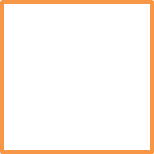 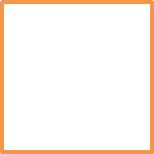 13    5    724     6   8